NSPCC A – Z Apps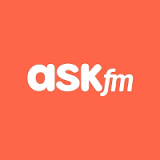 Ask.fm is a social networking site where you can ask other people questions. It’s up to you whether you want to ask the question anonymously or not.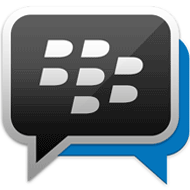 BlackBerry’s BBM is an instant messaging app. You have your own unique 4 digit PIN and other people can only add you as a contact using this. As well as instant messaging, you can have group chats, voice calls and share voice notes and pictures.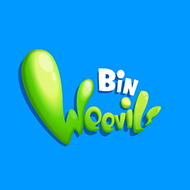 Bin Weevils is an online virtual world where you can play free online games, chat with friends, adopt a virtual pet, grow your own garden and watch cartoons. You can send messages to other players in the game.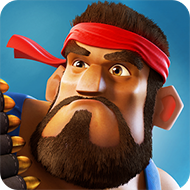 Boom Beach is a game where players free enslaved islanders and unlock secrets. You can play on your own or team up with players around the world.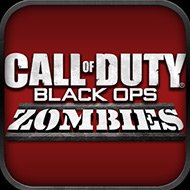 Call of Duty: Black Ops Zombies is a game where players fight against zombies in a 50-level zombie gauntlet. Players can battle alone or in teams of up to 4.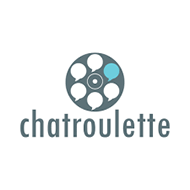 Chatroulette is a website which lets you talk to another person anywhere in the world. When you go onto the site, Chatroulette connects you to someone at random. You can talk to people via video or text.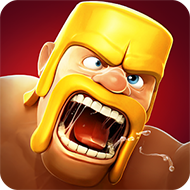 Clash of Clans is a combat game where players build their own armies (clans) and battle against other armies from around the world. You can join forces with other armies or simply battle against others on your own.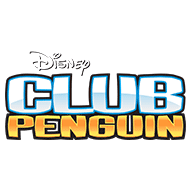 Club Penguin is an online multiplayer game where you can explore a virtual world using a cartoon penguin character. You can also talk to other players.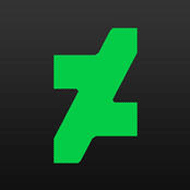 DeviantArt is an online community where you can post your art and comment on other people’s work.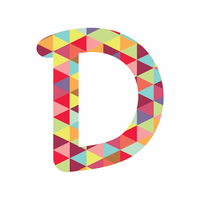 Dubsmash is an app which lets you create your own music videos dubbed with famous sounds and quotes. Once you've finished you can share the video with your friends or with people from around the world.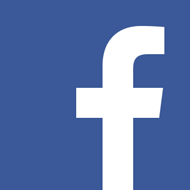 Facebook is a social network, which lets you create a page about yourself. You can add friends, share pictures and videos, write on people’s pages, send instant messages and join online groups.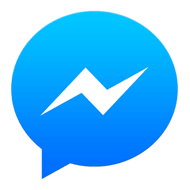 Facebook Messenger is an app which allows users to communicate with their friends from either their Facebook account, or their phonebook. Users can instant message, create group chats, share photos and videos, record voice messages, have live video chats, or simply talk to their friends and family.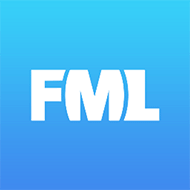 FMyLife is an online community where you can post a short caption about an unfortunate incident that has happened during your day. The caption usually starts with “today…” and ends with “FML”. You can also comment on other people’s stories.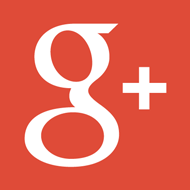 Google+ is a space where you can share photos and videos, instant message or make video-calls . The site allows you to create 'circles' of contacts, so you can share different types of content with your different networks. It has a 'Hangout' section, where you can use your webcam to have meetings, group discussions or group catch-ups.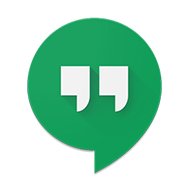 Google Hangouts is a computer programme and app that lets you video call, phone or message other users. You can either speak to one person at a time or have group conversations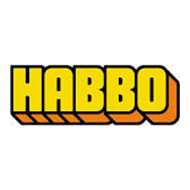 Habbo Hotel is a social network site where you can communicate and interact in a virtual hotel. You can create your own characters, design hotel rooms, and talk to other players. You can also chat in the public rooms, which can be used by anyone. If you want to chat privately to someone you can create a guest room.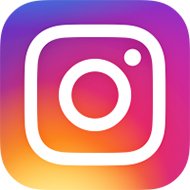 Instagram is a picture and video sharing app. Users can post content and use hashtags to share experiences, thoughts or memories with an online community. You can follow your friends, family, celebrities and even companies on Instagram.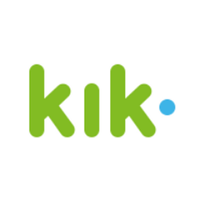 Kik is an instant messaging app. It lets you create your own username and message others without using your mobile number. You can share photos, organise events, share games, news and anything of interest to you from the internet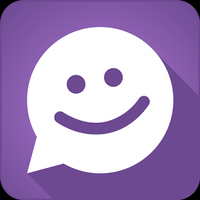 MeetMe is a social network and dating site which allows users to meet and communicate with other people worldwide.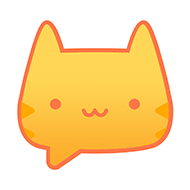 Meow Chat is a social network that allows you to have chats with strangers in a public chat room, with the option to then move into a private conversation, or to chat with other people based on their location.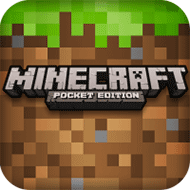 Minecraft is a game that lets you build and create a virtual world using building blocks. Other activities include using the multiplayer function to explore the worlds created by other users and to combat, chat and play with them.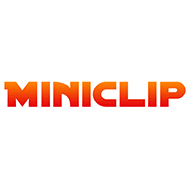 Miniclip is an online gaming website. You can compete and play against other people and even create your own game players page with statistics. You can instant message people and comment on the games on Miniclip.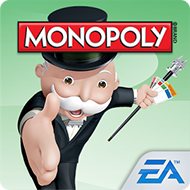 Monopoly is the electronic version of the Monopoly board game, where players buy, sell and trade properties. You can play alone or challenge up to 3 other players.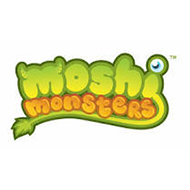 Moshi Monsters is an online game where you can adopt and look after a pet monster. You can use your pet monster to make your way through different challenges and games.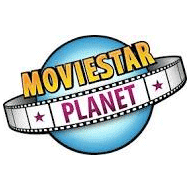 MovieStarPlanet is an online game. You can create a famous movie star character to talk to others in the chat room, play games and watch videos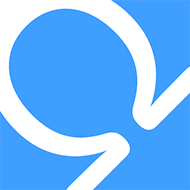 Omegle is a social networking site that randomly connects you to another person who’s on the site. It lets you talk to them in a one-to-one audio or video conversation. You can both appear as anonymous, unless you decide to share your personal information.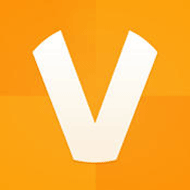 ooVoo is a video chat app. It lets you make video calls, voice calls and send texts to friends and family. You can also start a group video chat with up to 12 people. The default privacy settings are set to 'public', so you can talk to people you don't know, but they can be changed so what you can just talk to your friends.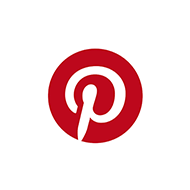 Pinterest is an online interactive pin board. You can create collections of pin boards using your own images and you can also re-pin things from other people.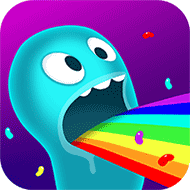 PopJam is a creative website for children and young people. You can share drawings, photos and audio messages with friends and other people.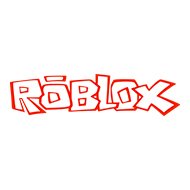 ROBLOX is a user-generated gaming platform where you can create your own games or play games that other users have made. There is also the option to chat to other players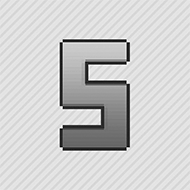 Sickipedia is an online forum where you can submit short jokes, which can be viewed online. Visitors to the website can rate the jokes and their votes. The more popular a joke is the higher up it appears on the website.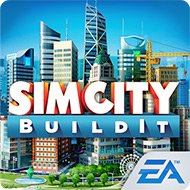 SimCity BuildIt is a game where players build their own city and try and make sure their citizens are kept happy. You can create and trade resources with other players and other cities.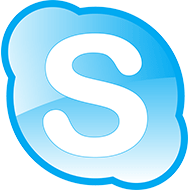 Skype is a computer programme and app, which lets you make audio and video calls to other users around the world. You can also send instant messages.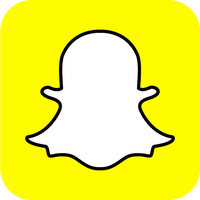 Snapchat is an app that lets you send a photo or short video to your friends. The ‘snap’ appears on screen for a matter of seconds before disappearing. There’s also a feature called Snapchat Story that lets you share lots of snaps in a sequence for up to 24 hours.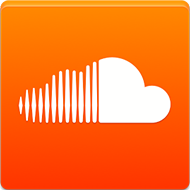 SoundCloud is an app that lets you find music, podcasts, news and comedy that you are interested in. You can follow friends and artists or just explore trending music and audio feeds.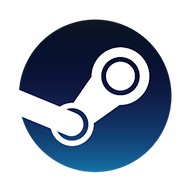 Steam is an entertainment platform which lets you play games and create your own in-game content. You can also chat to other members of the community, through groups, clans, or in-game chat features.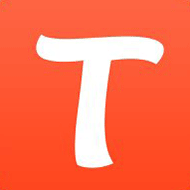 Tango is an app which allows you to make voice and video calls and have group chats. You can also meet new friends, play games, send music messages, and share photos.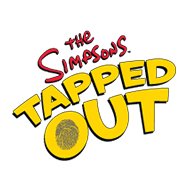 The Simpsons: Tapped Out lets you create your own version of the town 'Springfield' and visit other people's virtual towns.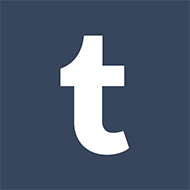 Tumblr is a social networking site that lets you share text, photos, quotes, links, audio clips, slideshows and videos. And you can customise your page and share other people’s posts. You can also send private messages.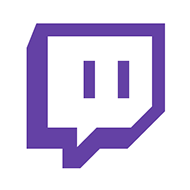 Twitch is a live video game website. You can watch playbacks of games being played by other people. You can also live stream your own games, and chat to other gamers.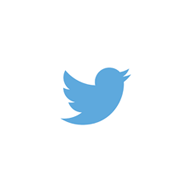 Twitter is a messaging service that lets you post public messages called tweets. These can be up to 140 characters long. As well as tweets, you can send private messages. Brands and companies can also have Twitter accounts.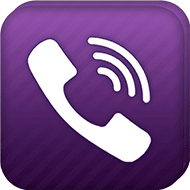 Viber is a computer program and app, which lets you text, call, share photos and send video messages to people worldwide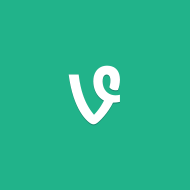 Vine is a social networking app that lets you share 6-second videos that play on a loop. You can also repost videos created by others and leave comments.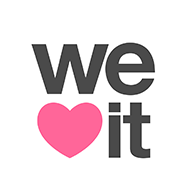 WeHeartIt is an online community where you can express yourself through images. You can create your own ‘collections’, follow other users and send postcards to your friends and followers.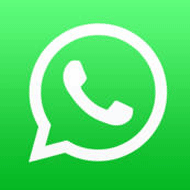 Whatsapp is an instant messaging app, which lets you send messages, images and videos to friends. You can have one to one and group conversations.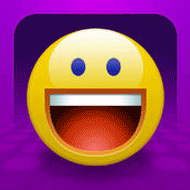 Yahoo Messenger is an app that allows you to instant message, voice and video call and share images with other Yahoo Messenger contacts.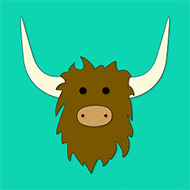 Yik Yak is an online bulletin board. It uses the GPS settings on your mobile phone or tablet to find your location and show you the most recent posts from other people around you. As well as posting your own content, you can post and vote on other people’s bulletin boards.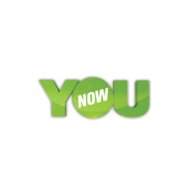 YouNow is an app which lets you watch and create live videos. You chat to, promote, or give gifts to other users.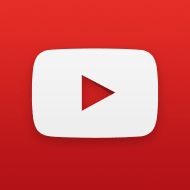 YouTube is a place to watch, create and share videos. You can create your own YouTube account, make a music playlist, and even create your own channel, which means you will have a public profile, and it allows you to comment on videos and create video playlists. For younger children there is a separate YouTube for Kids site, with child friendly videos.